JDAV Methodenbox Geschlechtergerechtigkeit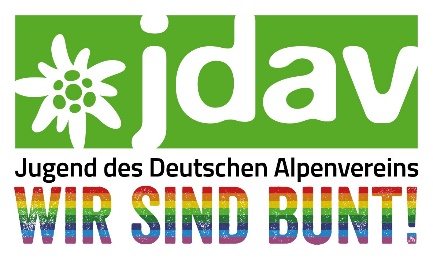 Ergänzendes Material zur Methodenkarte „Identitätsbingo“Mein Name:Weitere Informationen zur JDAV Methodenbox Geschlechtergerechtigkeit gibt es auf www.jdav.de/gender. Dort bin ich aufgewachsen (Stadt/Dorf/….)UnterschriftSternzeichenUnterschriftLieblingssportartUnterschriftMein Vorbild ist/ warUnterschriftLiebstes ReisezielUnterschriftSchuhgrößeUnterschriftAugenfarbeUnterschriftVornameUnterschriftIch bin gut in….UnterschriftBildungsgrad der MutterUnterschriftLieblingsbuchUnterschriftDavor habe ich AngstUnterschriftIch bin schonmal diskriminiert worden (Wenn ja, wegen?)UnterschriftDiese Sprachen spreche ichUnterschriftJahre bei der JDAVUnterschriftWer hat dich aufgezogen?UnterschriftAlterUnterschriftLieblingsessenUnterschriftHaarlängeUnterschriftLieblingsmusikUnterschriftReligionszugehörig-keitUnterschriftIch kann gar nicht gut…UnterschriftAnzahl GeschwisterUnterschriftDas mach ich in den Bergen am liebstenUnterschriftMomentane WohnformUnterschrift